Introduction to Ethics Images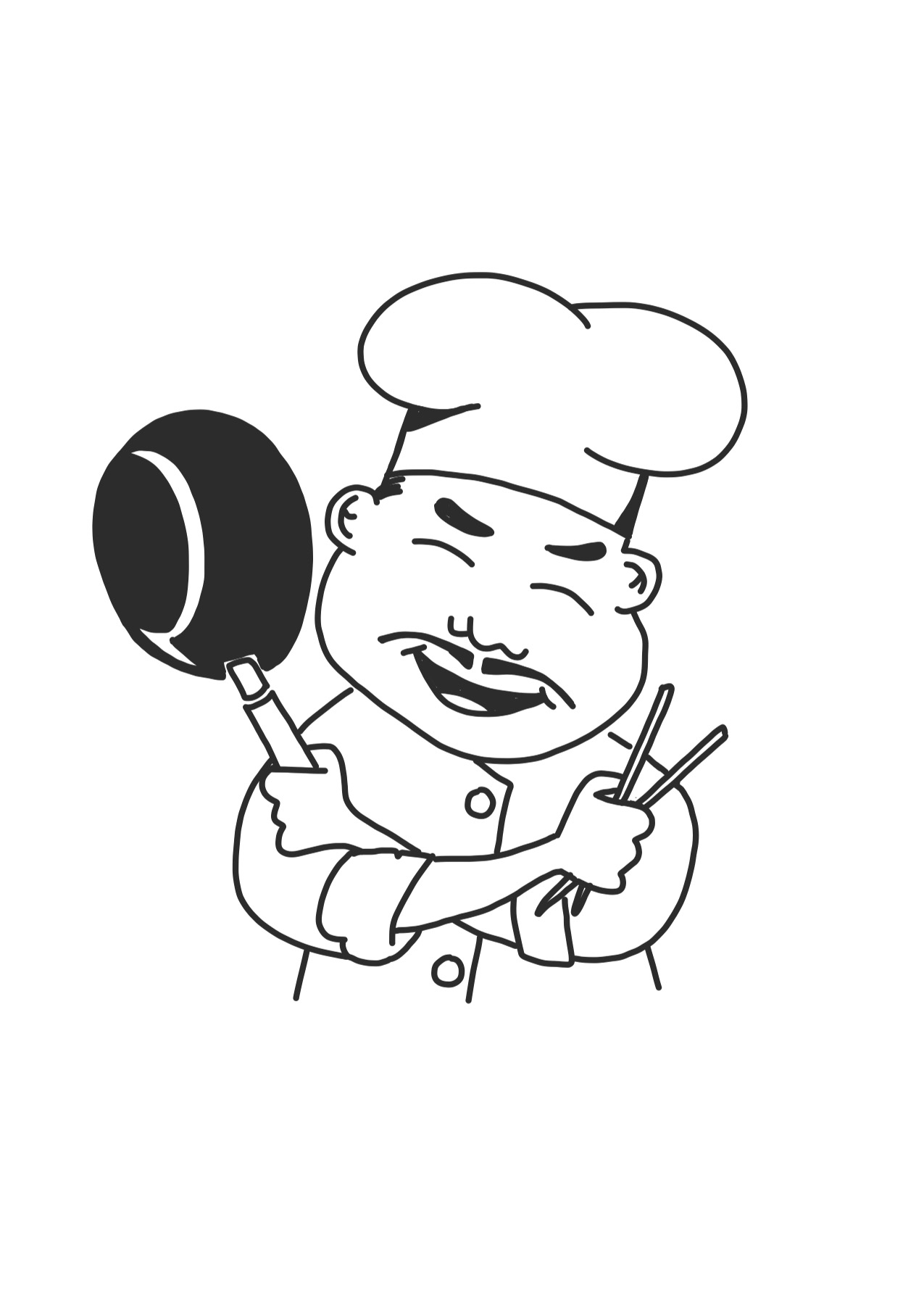 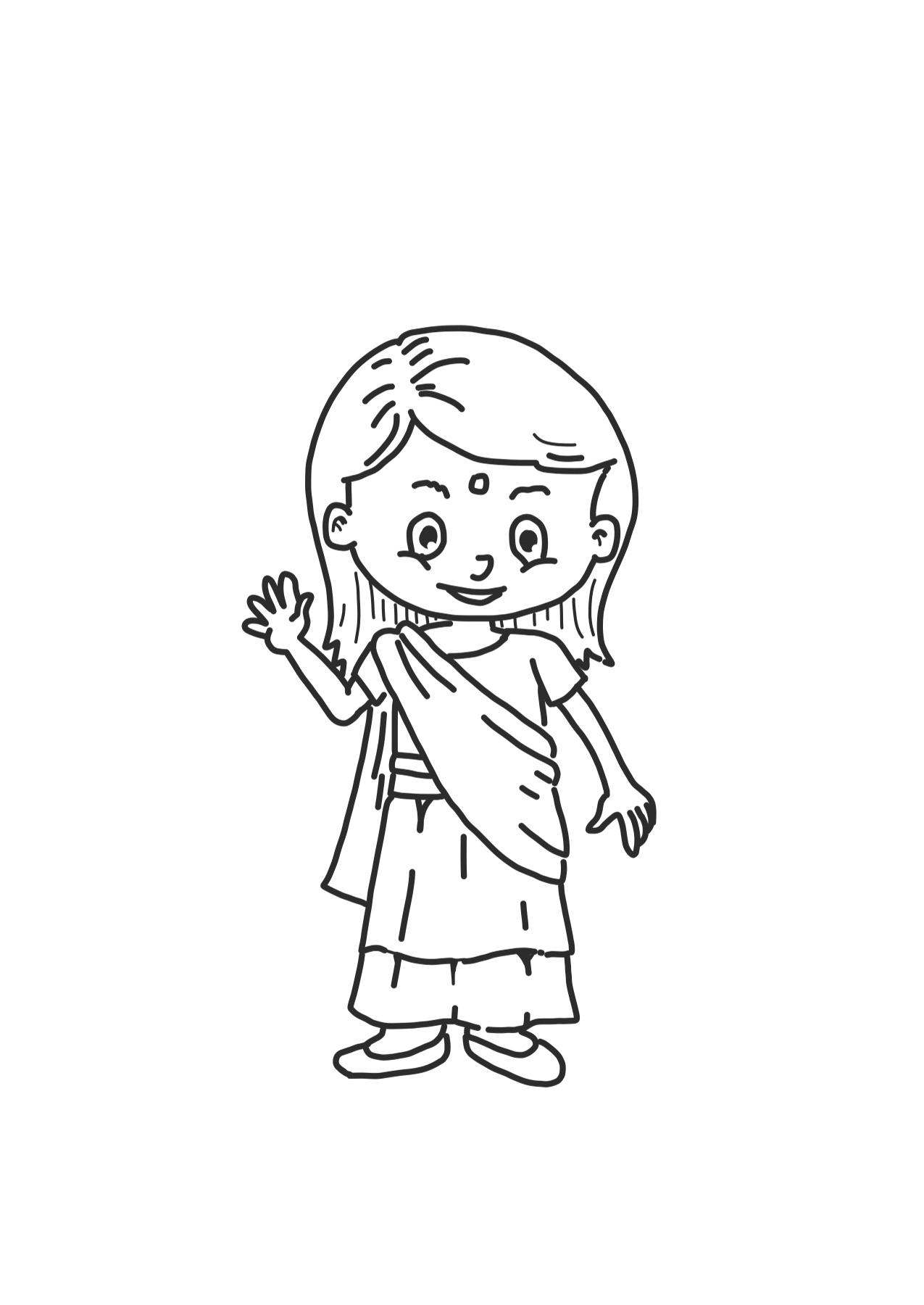 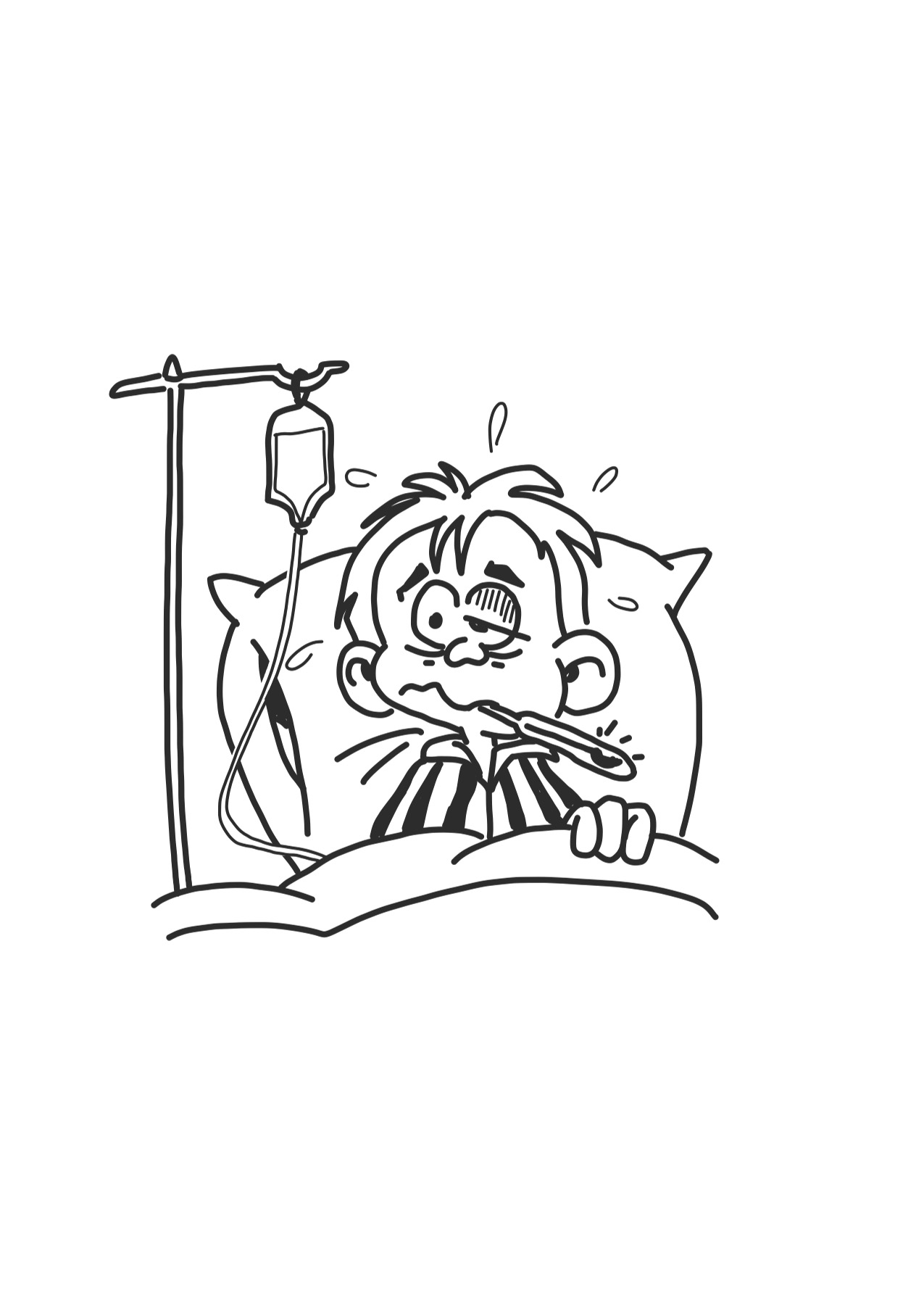 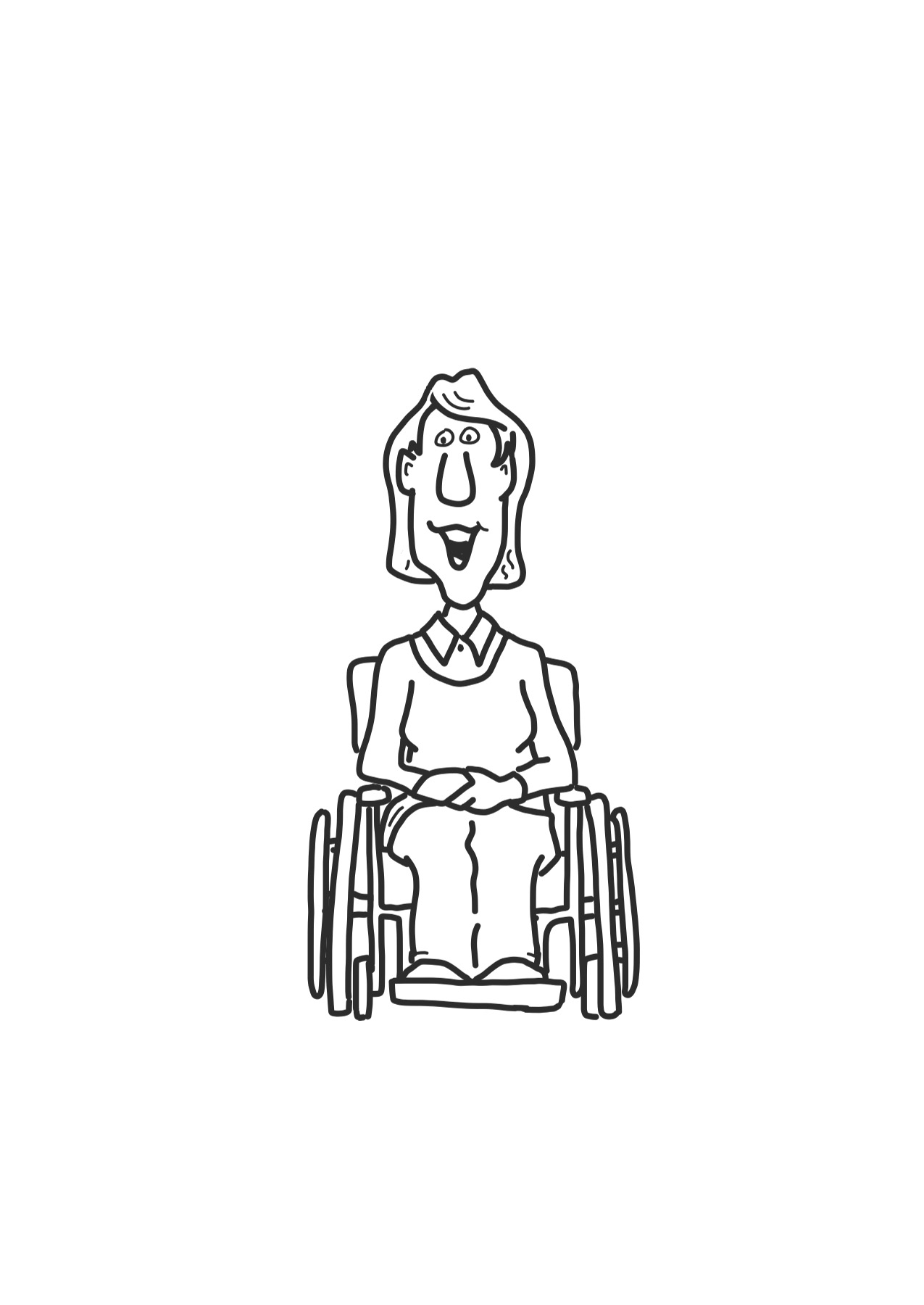 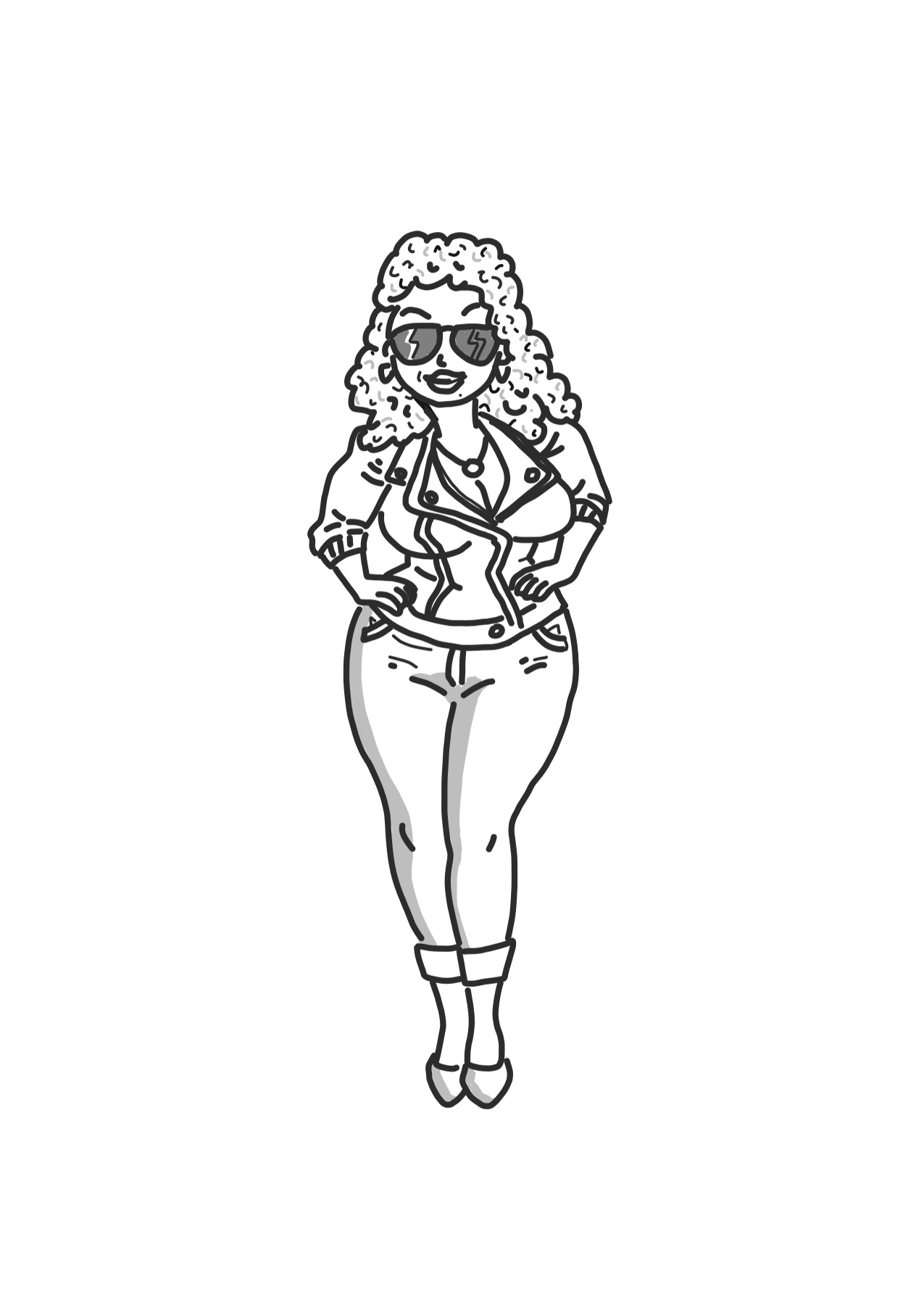 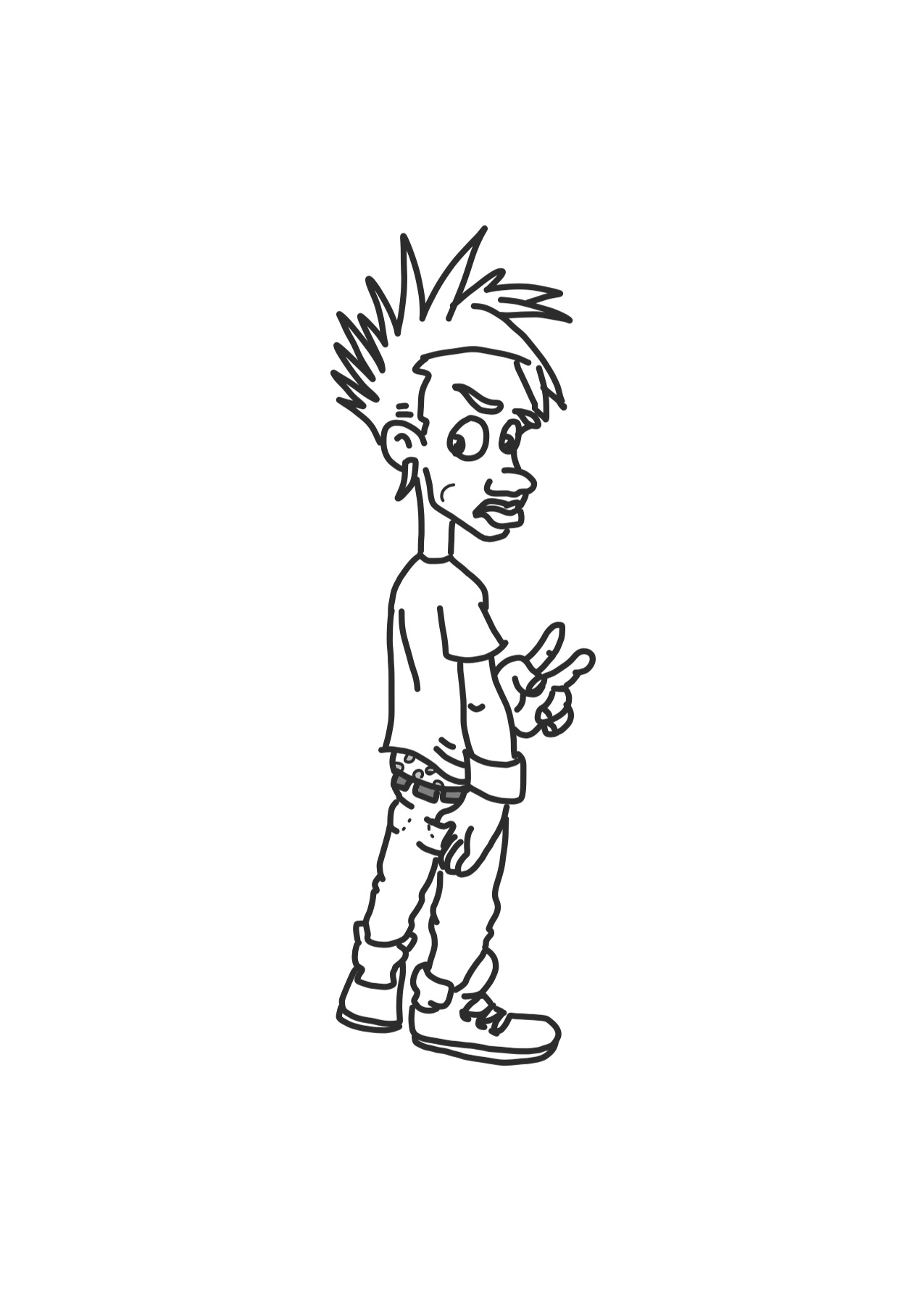 